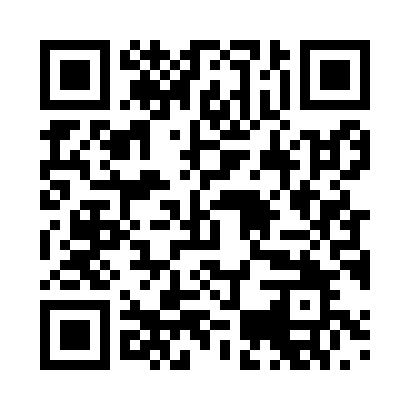 Prayer times for Achmuhl, GermanyWed 1 May 2024 - Fri 31 May 2024High Latitude Method: Angle Based RulePrayer Calculation Method: Muslim World LeagueAsar Calculation Method: ShafiPrayer times provided by https://www.salahtimes.comDateDayFajrSunriseDhuhrAsrMaghribIsha1Wed3:485:561:115:118:2710:272Thu3:455:551:115:118:2910:293Fri3:435:531:115:128:3010:314Sat3:405:511:115:128:3110:345Sun3:375:501:115:138:3310:366Mon3:355:481:115:138:3410:387Tue3:325:471:115:148:3510:418Wed3:305:451:115:148:3710:439Thu3:275:441:115:158:3810:4510Fri3:245:431:115:158:3910:4811Sat3:225:411:115:168:4110:5012Sun3:195:401:115:168:4210:5313Mon3:175:391:115:178:4310:5514Tue3:145:371:115:178:4510:5715Wed3:115:361:115:188:4611:0016Thu3:095:351:115:188:4711:0217Fri3:065:341:115:188:4811:0518Sat3:045:321:115:198:5011:0719Sun3:015:311:115:198:5111:0920Mon2:595:301:115:208:5211:1221Tue2:565:291:115:208:5311:1422Wed2:545:281:115:218:5411:1623Thu2:545:271:115:218:5611:1924Fri2:535:261:115:228:5711:2125Sat2:535:251:115:228:5811:2226Sun2:535:241:115:228:5911:2227Mon2:525:231:125:239:0011:2328Tue2:525:231:125:239:0111:2329Wed2:525:221:125:249:0211:2430Thu2:525:211:125:249:0311:2431Fri2:525:211:125:259:0411:25